Credit Card Authorisation FormCentre Details: Agosue Pty Ltd T/as Pagewood KindergartenABN  61 136 901 3741A Dudley Street, PAGEWOOD NSW 2035Ph: (02) 9666 4925Parent Details		Mr		Mrs		Miss		MsGiven Name						SurnameHome / Daytime Contact NumberChild DetailsGiven Name						SurnameChild CRN (if applicable)Select you preferred communication method:		email			phoneCredit Card or Debit Card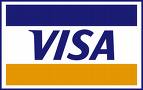 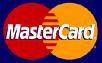 Name on cardCard NumberExpiry DatePlease Sign					 DateDECLARATION: I hereby authorise my child care service provider (Pagewood Kindergarten) to process payments fortnightly from my nominated account. I understand that this arrangement will remain in place until such time as it is cancelled by me, or my child care service provider (Pagewood Kindergarten). If any payments are declined, I will organise an alternate payment as soon as possible. 